Historian Event
Information Form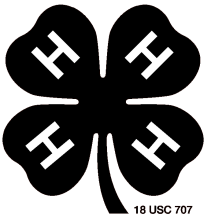 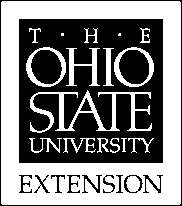 Name of event:	Date:	______________________Time:	 Location:	Event Sponsors:	PHOTO 1Back row from left to right:	Front row from left to right:	PHOTO 2 Back row from left to right:	Front row from left to right:	PHOTO 3 Back row from left to right:	Front row from left to right:	PHOTO 4 Back row from left to right:	Front row from left to right:	PHOTO 5 Back row from left to right:	Front row from left to right:	